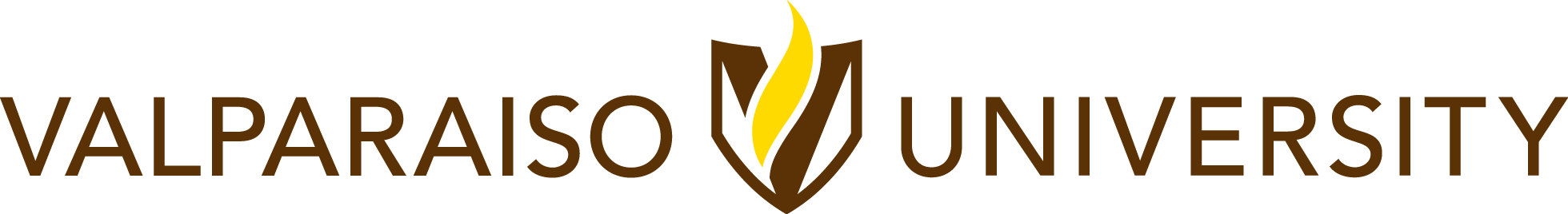 FORMAL CALL TO ORDER: 8:07pmROLL CALL: Excused: Senators Brown, Tiemann, and Pandey. Unexcused: Senator WinterOPENING DEVOTION: Senator IntroductionsFORUM OF CONCERNS: Brendan Johnson/VUTVInterview with President Heckler on WUVRAPPROVAL OF AGENDA: Unanimously approvedSENATORS’ REPORTS: Senator CabayaEta Sigma PhiFall initiation this SaturdayLooking for a new advisor Men’s UltimateWent to three tournaments this semester, attending more competitions next semesterNational Residence Hall HonorarySpoke with them recentlyPhi Beta LambdaRecently installed new exec board, looking to attend a conference next semesterScience OlympiadBudgeting tonight as Tier 3, looking to go to Tier 2 next semesterDance MarathonFive Guys Fundraiser next MondaySenator LaatschMet with EWB/Waves recentlySunday 6-7pm Hand bells concert in the ChapelSenator YoungInter-varsity Christmas FellowshipChristmas party todayThe LighterSunday from 8-10pm Coffee House at Art & Psychology BuildingSenator ArredondoWomen’s Club SoccerJust one game this semester due to low members, but hoping for more next semesterPhi Beta PhiWorking to create programs for next semesterVU Fellowship for Christian Athletes Met with them recentlySigma Alpha IotaGood semester, a lot of activitiesADVISORS’ REPORTS: Thanks for work this semester, we appreciate the work you’re doing. Have a restful break, “good thinking” during finals. OFFICER REPORTSPRESIDENT: Nura ZakiLooking for ways to promote senate positions to other studentsNational Day of Listening event potentially in FebruaryIce Skating social event Saturday from 6-7pmVICE PRESIDENT: Sam MacyTakes 7/8 vote to shift funds and pass budget as a whole, simple majority to pass amendmentsPARLIAMENTARIAN: Lauren TehanNo ReportSECRETARY: Micah TopelMailboxes will be re-labeledPUBLIC RELATIONS COORDINATOR: Zoe KelmLast meeting, will be in DisneyWorld for the next semesterLet Senator Emeka know if you know someone interested in being the PR ChairEXECUTIVE & ASSISTANT TREASURER: Brandy Gabe & Clayton HatfieldDeadline day is todayAnything turned in past Thursday won’t be touched until next semesterCOMMITTEE REPORTS:EXECUTIVE: Nura ZakiThank you for all work this semesterFirst meeting/retreat of the semester will be January 16 from 7-9pm in the Helge Center Multipurpose RoomADMINISTRATION: E.J. Dubinsky No ReportFINANCE: Miller ConradAmerican Choral Directors request to shift $1450 from three lines to three other lines in order to allow more people to go to a conference: passes 21-0-0Spanish Club request to move $60.48 from National Hispanic Month Celebration to Taco Night: passes 20-0-1UPC requests to move $1881 from Family Weekend to Trips and Services: passes 21-0-0AAPIC requests to move $50 from Secretary stipend position to Midwest Asian American Student Union Conference: passes 20-0-1AAPIC requests to shift $50 from President stipend position and $25 from Secretary to Historian ($50) and PR ($25): passes 21-0-0COMMITTEE ON MEDIA: Hannah LaatschNo ReportSCREENING: Chinny EmekaRe-organizing Screening document for next year’s applicationWill have more information put out to potential applications about what each position doesLet Screening Committee know if you won’t be here next semester COMMITTEE ON RESIDENCE: Katareina VincentNo ReportDISCOUNT CARD COMMITTEEDefinitely have Fire House subs (10% off) and talking with other businessesWill push for more use of the cards next semesterOLD BUSINESSTier 3 BudgetsSenator Dubinski’s motion to move $75 from the pot to line 49 German Culture night (line 49) and $40 to line 51 for their Christmas Market trip for German Club: passes 21-0-0Senator Emeka motions to move $30 from the pot into Supplies Line 2 (line 55) for Pokemon Brigade: motion to table motion passes 20-0-1. Back on the table: original motion passes 18-0-2Senator Dubinski motions to move $50 from the pot into Chotskies (line 61) for American Red Cross Club: passes 21-0-0Senator Dubinski motions to move $30 from the pot into line 50 for Pi Delta Chi: passes 21-0-0Senator Bandovich motions to move $75 from the pot to line 50 for ESports: fails 14-5-2Senator Conrad motions to move $50 from the pot to line 54 for Criminology Club: passes 20-0-1Senator Dubinski motions to move $10 from the pot to line 50 for the German Club: passes 21-0-0Senator Laatch motions to approve the Tier 3 slate as a whole: passes 20-0-1NEW BUSINESSStudent Organizations can make an ornament to be hung on the Christmas tree in the SOSFORUM OF CONCERNS:NonePOSTMORTEM:Good luck on finalsADJOURNMENT: 9:11pm